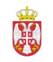 РЕПУБЛИКА СРБИЈАНАРОДНА СКУПШТИНАОдбор за образовање, науку, технолошки развој и информатичко друштво14 Број : 06-2/198-14      14. јул 2014. годинеБ е о г р а д	На основу члана 70. Пословника Народне скупштинеС А З И В А МШЕСТУ СЕДНИЦУ ОДБОРА ЗА ОБРАЗОВАЊЕ, НАУКУ, ТЕХНОЛОШКИ РАЗВОЈ И ИНФОРМАТИЧКО ДРУШТВО, ЗА ПЕТАК,18. ЈУЛ 2014. ГОДИНЕ, СА ПОЧЕТКОМ  У 12,00 ЧАСОВАЗа ову седницу предлажем следећиД н е в н и    р е д                                       - усвајање записника пете седнице –Информација о раду Министарства просвете, науке и технолошког развоја;Разматрање Предлога закона о потврђивању Споразума између Владе Републике Србије и Европске уније о учшћу Републике Србије у програму Европске уније Хоризонт 2020-Оквирном програму за истраживање и иновације (2014-2020);Доношење одлуке о организовању јавног слушања на тему: „Разматрање Нацрта закона о изменама и допунама Закона о високом образовању“ .             Седница ће се одржати у Дому Народне скупштине, Трг Николе Пашића 13, у сали III.	                                                                           ПРЕДСЕДНИЦА                                                                                               мр Александра Јерков 